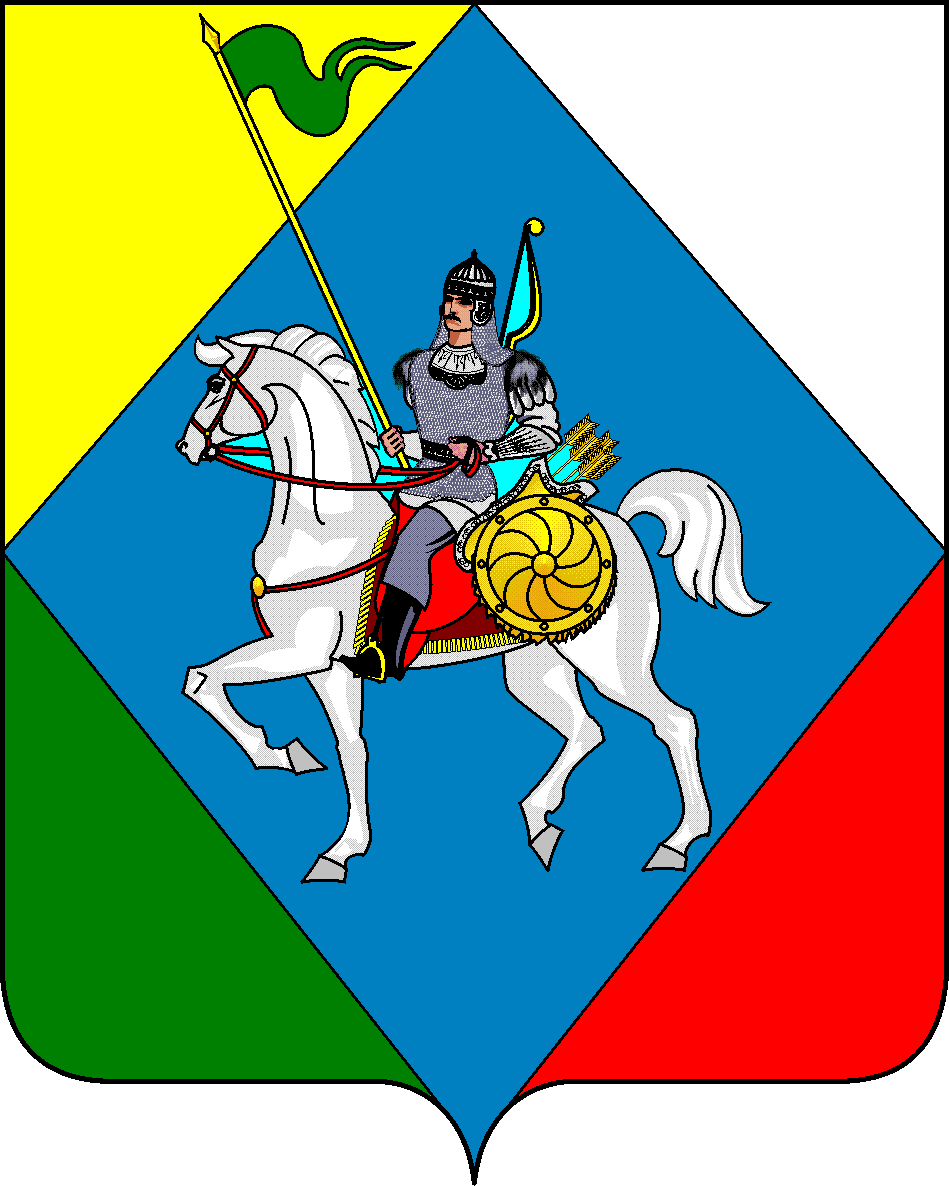 РЕШЕНИЕ                                              с.Каргополь                 КАРАР                        13 декабря 2023 года                                                       № _83_                                                                                 О внесении изменений в решение Совета Каргопольского сельского поселения от 15 декабря 2022 года №55 «О бюджете Каргопольского сельского поселения Алькеевского муниципального района на 2023 год и на плановый период 2024 и 2025 годов»В соответствии с нормами Бюджетного кодекса Республики Татарстан и статьей 77 Устава Каргопольского сельского поселения Алькеевского муниципального района, Совет Каргопольского сельского поселения РЕШИЛ:Статья 1 Внести в решение Совета Каргопольского сельского поселения Алькеевского муниципального района 15 декабря 2022 года №55 «О бюджете  Каргопольского сельского поселения Алькеевского муниципального района на 2023 год и на плановый период 2024 и 2025 годов» следующие изменения:1) в статье 1 в части 1:в пункте 1 цифры «2 364,7» заменить цифрами «3 866,6»;в пункте 2 цифры «2 364,7» заменить цифрами «3 960,0»;в пункте 3 цифры «0,0» заменить цифрами «93,4».2) в статье 1 в части 3 приложение №1 изложить в следующей редакции:      Приложение № 1к решению Совета Каргопольского сельского поселенияАлькеевского муниципального района «О бюджете Каргопольского сельского поселения Алькеевского муниципального районана 2023 год и на плановый период 2024 и 2025 годов»ИСТОЧНИКИфинансирования дефицита бюджета Каргопольского сельского поселенияАлькеевского муниципального района на 2023 год                                                                                                                                  (тыс. руб.)3) в статье 3 приложение №3 изложить в следующей редакции:Приложение№3                                                                                 к решению Совета Каргопольского сельского поселенияАлькеевского муниципального района              «О бюджете Каргопольского сельского поселения Алькеевского муниципального районана 2023 год и  на плановый период 2024 и 2025 годов»Объемы доходов бюджетаКаргопольского сельского поселенияАлькеевского муниципального района на 2023 год                                                                                                               (тыс. руб.)4) в статье 4 в пункте 1 приложение №5 изложить в следующей редакции:          Приложение №7 к решению Совета Каргопольского сельского поселенияАлькеевского муниципального района              «О бюджете Каргопольского сельского поселения Алькеевского муниципального районана 2023 год и на плановый период 2024 и 2025 годов»РАСПРЕДЕЛЕНИЕбюджетных ассигнований по разделам и подразделам, целевым статьям и группам видов расходов классификации расходов бюджета Каргопольского сельского поселенияАлькеевского муниципального района на 2023 год                                                                                                        (тыс. руб.)5) в статье 4 в пункте 2 приложение №7 изложить в следующей редакции:Приложение №7 к решению Совета Каргопольского сельского поселенияАлькеевского муниципального района «О бюджете Каргопольского сельского поселения Алькеевского муниципального районана 2023 год и на плановый период 2024 и 2025 годов»Ведомственная структура расходов бюджетаКаргопольского сельского поселенияАлькеевского муниципального района на 2023 год                                                                                                                      (тыс. руб.)в статье 6 дополнить следующий подпункт:«4) Учесть в бюджете Каргопольского сельского поселения межбюджетные трансферты, передаваемые бюджетам сельских поселений в 2023 году для компенсации дополнительных расходов, возникших в результате решений, принятых органами власти другого уровня в сумме 962,7 тыс. руб. из бюджета Алькеевского муниципального района».Статья 21. Настоящее  Решение вступает в силу со дня его подписания и распространяется на правоотношения, возникшие с 1 января 2023 года.2.	Обнародовать настоящее Решение на информационном стенде в здании Исполнительного комитета Каргопольского сельского поселения Алькеевского муниципального района, расположенного по адресу: Республика Татарстан, Алькеевский муниципальный район, с.Каргополь, улица Центральная, д.30.3.	Настоящее Решение опубликовать на официальном сайте Алькеевского муниципального района Республики Татарстан и на официальном портале правовой информации Республики Татарстан http://pravo.tatarstan.ru.Председатель Совета Каргопольского сельского поселения Алькеевского муниципального района                                         Р.В.МингазовСовет Каргопольского сельского   поселения Алькеевского       муниципального района       Республики Татарстан                                                                                                                                                                                                 Татарстан Республикасы             Әлки муниципаль районы              Карга авыл  жирлеге СоветыАдрес: 422875, РТ,  с. Каргополь, ул. Центральная, 30Адресы: 422875, РТ, Карга авылы, Үзэк ур.,30тел: : тел 8 (84346) 77-8-80  Ramil.Mingazov@tatar.ruтел: 8  (84346) 77-8-80  Ramil.Mingazov@tatar.ruКод показателяНаименование показателяСуммахИсточники финансирования дефицита бюджетов - всего93,401 05 00 00 00 0000 000                                                                                          Изменение остатков средств на счетах по учету средств бюджета93,401 00 00 00 00 0000 000Источники внутреннего финансирования дефицитов бюджета- 3 866,601 05 00 00 00 0000 500Увеличение остатков средств бюджетов- 3 866,601 05 02 01 10 0000 510Увеличение прочих остатков денежных средств бюджетов сельских поселений- 3 866,601 00 00 00 00 0000 000Источники внутреннего финансирования дефицитов бюджета3 960,001 05 00 00 00 0000 600Уменьшение остатков средств бюджетов3 960,001 05 02 01 10 0000 610Уменьшение прочих остатков денежных средств бюджетов сельских поселений3 960,0Наименование показателяК Б КСуммаНалоговые и неналоговые доходы10000000000000000979,2Налог на доходы физических лиц10102000010000110152,0Налог на доходы физических лиц с доходов, полученных физическими лицами, являющимися налоговыми резидентами Российской Федерации в виде дивидендов от долевого участия в деятельности организаций10102010010000110152,0Налоги на совокупный доход105000000000000000,0Единый сельскохозяйственный налог105030000100001100,0Налог на имущество физических лиц1060100000000011063,0Налог на имущество физических лиц, взимаемый по ставкам, применяемым к объектам налогообложения, расположенным в границах сельских поселений1060103010000011063,0Земельный налог10606000000000110225,0Земельный налог с организаций, обладающих земельным участком, расположенным в границах сельских поселений10606033100000110171,0Земельный налог с физических лиц, обладающих земельным участком, расположенным в границах сельских поселений1060604310000011054,0ДОХОДЫ ОТ ОКАЗАНИЯ ПЛАТНЫХ УСЛУГ И КОМПЕНСАЦИИ ЗАТРАТ ГОСУДАРСТВА11300000000000000230,3Доходы, поступающие в порядке возмещения расходов, понесенных в связи с эксплуатацией имущества сельских поселений11302065100000130230,3ДОХОДЫ ОТ ПРОДАЖИ МАТЕРИАЛЬНЫХ И НЕМАТЕРИАЛЬНЫХ АКТИВОВ11400000000000000178,7Доходы от реализации иного имущества, находящегося в собственности сельских поселений (за исключением имущества муниципальных бюджетных и автономных учреждений, а также имущества муниципальных унитарных предприятий, в том числе казенных), в части реализации основных средств по указанному имуществу11402053100000410178,7ПРОЧИЕ НЕНАЛОГОВЫЕ ДОХОДЫ11700000000000000130,2Средства самообложения граждан11714030100000150130,2Безвозмездные поступления 200000000000000002 887,4Безвозмездные поступления от других бюджетов бюджетной системы Российской Федерации202000000000000002 887,4Дотации бюджетам бюджетной системы Российской Федерации202100000000001511 798,3Субвенции бюджетам бюджетной системы Российской Федерации20230000000000151126,4Иные межбюджетные трансферты20240000000000151962,7Всего доходов: 3 866,6РазделПод-разделЦелеваястатьяВидрасхо-довСуммаОбщегосударственные вопросы01 2 653,2Функционирование высшего должностного лица сельского поселения01021 071,6Глава сельского поселения010299000020301 071,6Расходы на выплаты персоналу в целях обеспечения выполнения функций государственными (муниципальными) органами, казенными учреждениями, органами управления государственными внебюджетными фондами010299000020301001 071,6Функционирование исполнительного органа сельского поселения0104951,3Центральный аппарат01049900002040951,3Расходы на выплаты персоналу в целях обеспечения выполнения функций государственными (муниципальными) органами, казенными учреждениями, органами управления государственными внебюджетными фондами01049900002040100537,3Закупка товаров, работ и услуг для государственных (муниципальных) нужд01049900002040200409,0Иные бюджетные ассигнования010499000020408005,0Другие общегосударственные вопросы0113630,3Уплата налога на имущество организаций и земельного налога011399000029508,4Иные бюджетные ассигнования011399000029508008,4Обеспечение деятельности подведомственных учреждений01139900029900571,4Расходы на выплаты персоналу в целях обеспечения выполнения функций государственными (муниципальными) органами, казенными учреждениями, органами управления государственными внебюджетными фондами01139900029900100571,4Закупка товаров, работ и услуг для государственных (муниципальных) нужд011399000299002000,0Другие общегосударственные вопросы0113990009235041,9Закупка товаров, работ и услуг для государственных (муниципальных) нужд0113990009235020041,9Страхование муниципальных служащих011399000924101,0Закупка товаров, работ и услуг для государственных (муниципальных) нужд011399000924102001,0Диспансеризация муниципальных служащих011399000970807,6Закупка товаров, работ и услуг для государственных (муниципальных) нужд011399000970802007,6Национальная оборона0203126,4Осуществление первичного воинского учета на территориях, где отсутствуют военные комиссариаты за счет средств ФБ02039900051180126,4Расходы на выплаты персоналу в целях обеспечения выполнения функций государственными (муниципальными) органами, казенными учреждениями, органами управления государственными внебюджетными фондами02039900051180100115,7Закупка товаров, работ и услуг для государственных (муниципальных) нужд0203990005118020010,7Водное хозяйство04060,0Расходы на содержание и ремонт ГТС040699000904300,0Закупка товаров, работ и услуг для государственных (муниципальных) нужд040699000904302000,0Дорожное хозяйство040954,3Строительство, содержание и ремонт автомобильных дорог и инженерных сооружений на них в границах сельских поселений в рамках благоустройства0409990007802054,3Закупка товаров, работ и услуг для государственных (муниципальных) нужд0409990007802020054,3Жилищно-коммунальное хозяйство051 126,1Благоустройство населенных пунктов05031 126,1Уличное освещение05039900078010164,4Закупка товаров, работ и услуг для государственных (муниципальных) нужд05039900078010200164,4Озеленение050399000780300,0Закупка товаров, работ и услуг для государственных (муниципальных) нужд050399000780302000,0Организация и содержание мест захоронения050399000780400,0Закупка товаров, работ и услуг для государственных (муниципальных) нужд0503 99000780402000,0Прочие работы по благоустройству05039900078050856,7Закупка товаров, работ и услуг для государственных (муниципальных) нужд05039900078050200856,7Утилизация и содержание мест захоронений твердых бытовых отходов05039900078060105,0Закупка товаров, работ и услуг для государственных (муниципальных) нужд05039900078060200105,0Благоустройство парков и скверов050399000780700,0Закупка товаров, работ и услуг для государственных (муниципальных) нужд050399000780702000,0Прочие межбюджетные трансферты общего характера14030,0Отрицательные трансферты140399000208600,0Межбюджетные трансферты140399000208605000,0Всего расходов:3 960,0Ведом-ствоРазделПод-разделЦелеваястатьяВидрасхо-довСуммаОбщегосударственные вопросы81501 2 653,2Функционирование высшего должностного лица сельского поселения81501021 071,6Глава сельского поселения815010299000020301 071,6Расходы на выплаты персоналу в целях обеспечения выполнения функций государственными (муниципальными) органами, казенными учреждениями, органами управления государственными внебюджетными фондами815010299000020301001 071,6Функционирование исполнительного органа сельского поселения8150104951,3Центральный аппарат81501049900002040951,3Расходы на выплаты персоналу в целях обеспечения выполнения функций государственными (муниципальными) органами, казенными учреждениями, органами управления государственными внебюджетными фондами81501049900002040100537,3Закупка товаров, работ и услуг для государственных (муниципальных) нужд81501049900002040200409,0Иные бюджетные ассигнования815010499000020408005,0Другие общегосударственные вопросы8150113630,3Уплата налога на имущество организаций и земельного налога815011399000029508,4Иные бюджетные ассигнования815011399000029508008,4Обеспечение деятельности подведомственных учреждений81501139900029900571,4Расходы на выплаты персоналу в целях обеспечения выполнения функций государственными (муниципальными) органами, казенными учреждениями, органами управления государственными внебюджетными фондами81501139900029900100571,4Закупка товаров, работ и услуг для государственных (муниципальных) нужд815011399000299002000,0Другие общегосударственные вопросы8150113990009235041,9Закупка товаров, работ и услуг для государственных (муниципальных) нужд8150113990009235020041,9Страхование муниципальных служащих815011399000924101,0Закупка товаров, работ и услуг для государственных (муниципальных) нужд815011399000924102001,0Диспансеризация муниципальных служащих815011399000970807,6Закупка товаров, работ и услуг для государственных (муниципальных) нужд815011399000970802007,6Национальная оборона8150203126,4Осуществление первичного воинского учета на территориях, где отсутствуют военные комиссариаты за счет средств ФБ81502039900051180126,4Расходы на выплаты персоналу в целях обеспечения выполнения функций государственными (муниципальными) органами, казенными учреждениями, органами управления государственными внебюджетными фондами81502039900051180100115,7Закупка товаров, работ и услуг для государственных (муниципальных) нужд8150203990005118020010,7Водное хозяйство81504060,0Расходы на содержание и ремонт ГТС815040699000904300,0Закупка товаров, работ и услуг для государственных (муниципальных) нужд815040699000904302000,0Дорожное хозяйство815040954,3Строительство, содержание и ремонт автомобильных дорог и инженерных сооружений на них в границах сельских поселений в рамках благоустройства8150409990007802054,3Закупка товаров, работ и услуг для государственных (муниципальных) нужд8150409990007802020054,3Жилищно-коммунальное хозяйство815051 126,1Благоустройство населенных пунктов81505031 126,1Уличное освещение81505039900078010164,4Закупка товаров, работ и услуг для государственных (муниципальных) нужд81505039900078010200164,4Озеленение815050399000780300,0Закупка товаров, работ и услуг для государственных (муниципальных) нужд815050399000780302000,0Организация и содержание мест захоронения815050399000780400,0Закупка товаров, работ и услуг для государственных (муниципальных) нужд8150503 99000780402000,0Прочие работы по благоустройству81505039900078050856,7Закупка товаров, работ и услуг для государственных (муниципальных) нужд81505039900078050200856,7Утилизация и содержание мест захоронений твердых бытовых отходов81505039900078060105,0Закупка товаров, работ и услуг для государственных (муниципальных) нужд81505039900078060200105,0Благоустройство парков и скверов815050399000780700,0Закупка товаров, работ и услуг для государственных (муниципальных) нужд815050399000780702000,0Прочие межбюджетные трансферты общего характера81514030,0Отрицательные трансферты815140399000208600,0Межбюджетные трансферты815140399000208605000,0Всего расходов:3 960,0